Name: …                                                                      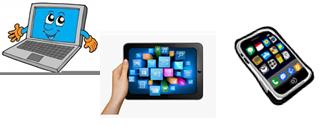 Surname: …Home Schooling 61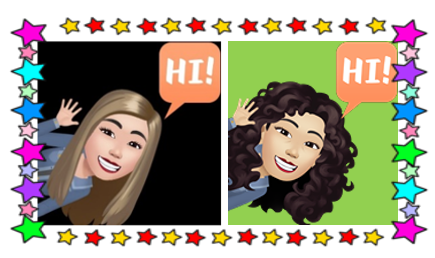 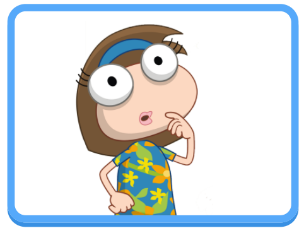 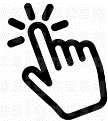 CTRL + CLICK TO GO ONLINE 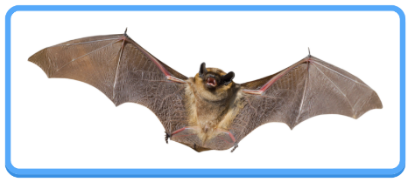 HOMESCHOOLING 61 A:                         https://forms.gle/EfopD5snNgew4DSy9 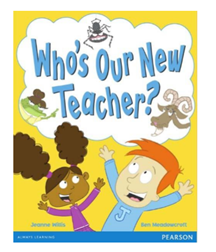 HOMESCHOOLING 61 B:  https://forms.gle/oETLyLPDGVYYgPc19 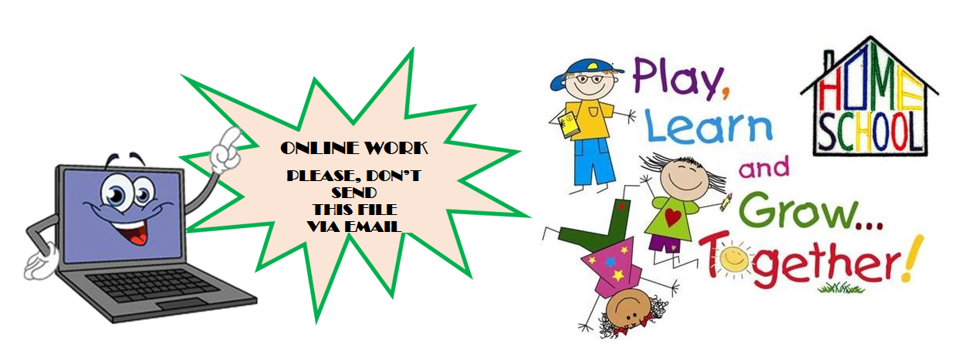 